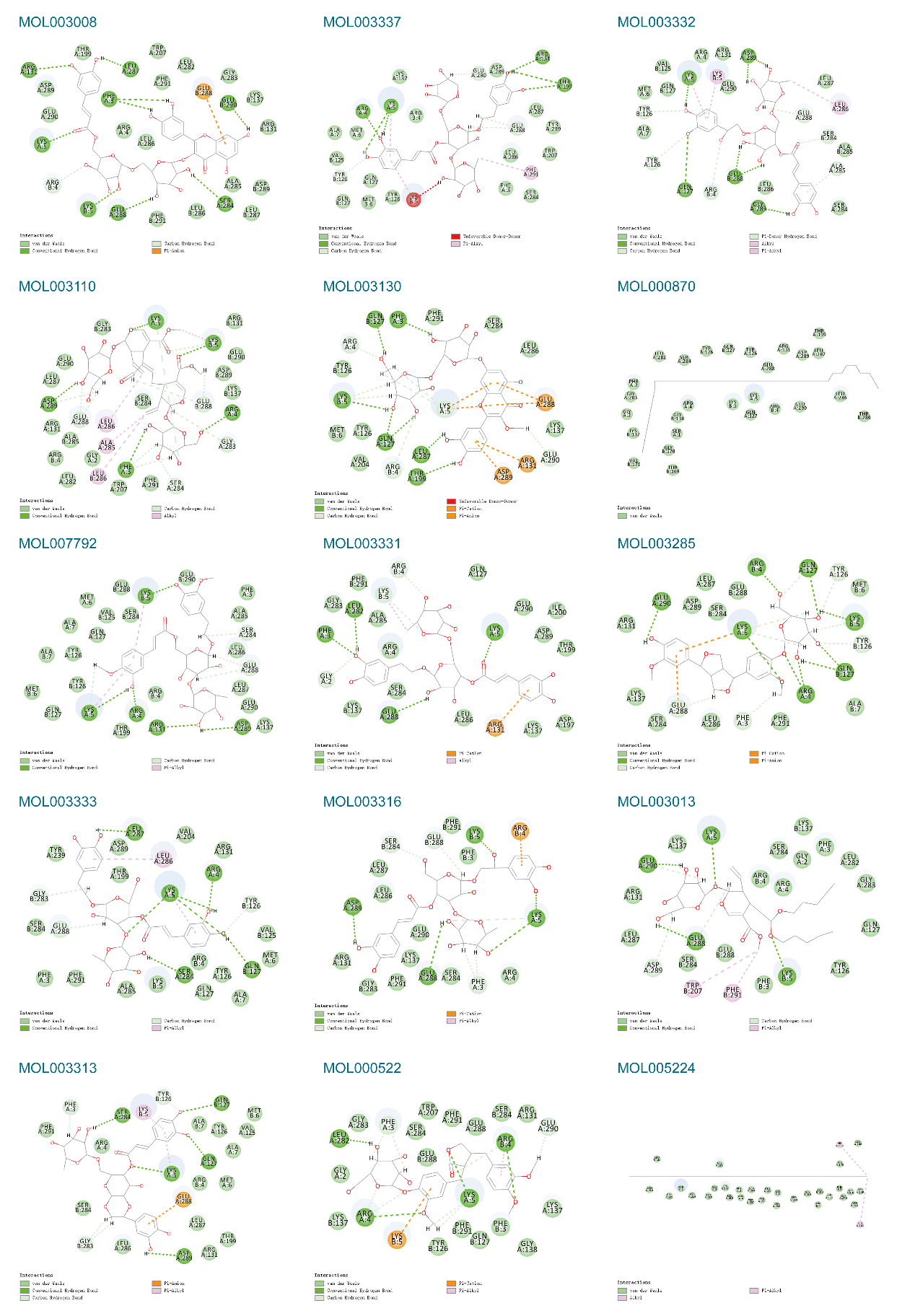 Figure S2. The 2D binding patterns of the top 15 hits in SARS-CoV-2 Mpro at N3-binding site.